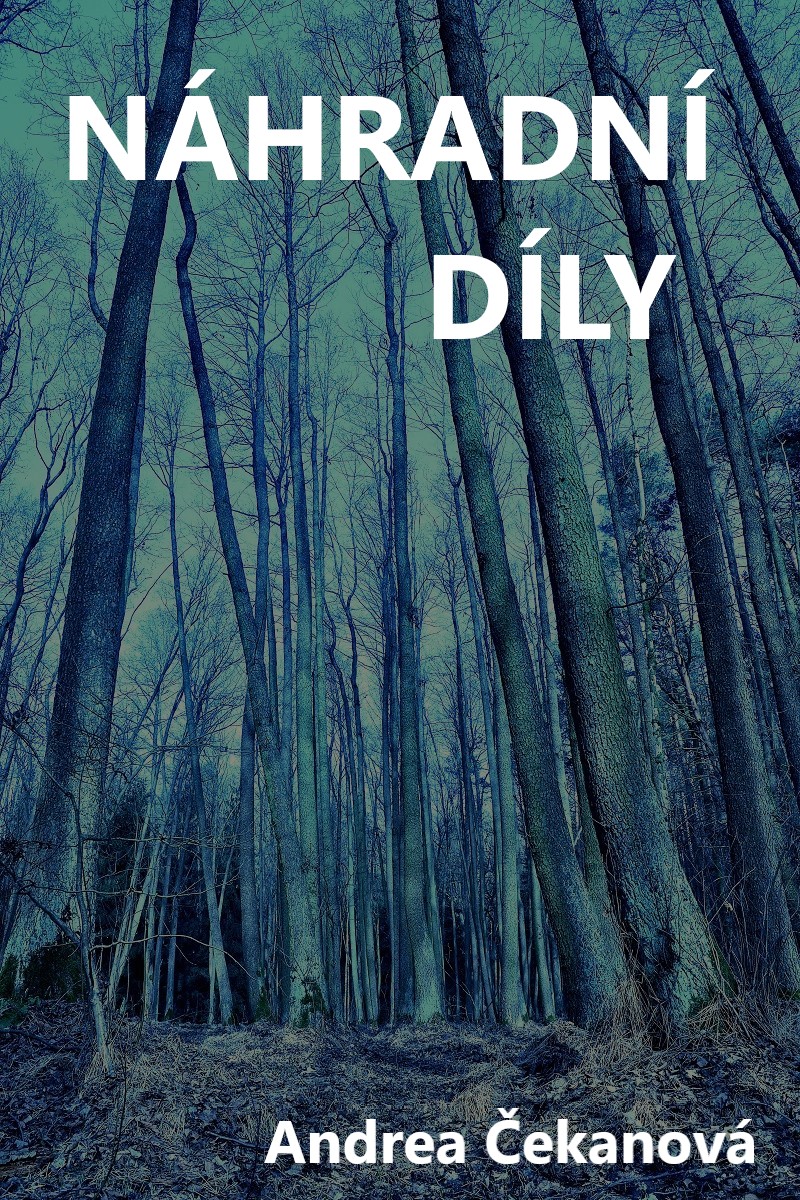 © 2020, Všechna práva vyhrazena, Foto: Milan Svoboda10. ledna, 21:34 hod.Dech se jí srážel před očima i přes roubík v ústech. Měla poslouchat maminku a být slušná holka. Nic z toho by teď nebylo. Ale vydělat si pár tisíc bokem se jí hodilo. Vědět, že ji čeká tohle…Vlhkost z jehličí se jí vpíjela do krátké sukně. Zimu už dávno nevnímala. Z uříznutého ucha jí pořád skapávala krev. Kolem byla tma a mrazivé ticho. Až na křehké vzrušené vzdechy toho magora. Vůbec jí neseděly k jeho robustní postavě a k tomu co právě dělal s jejím uchem. Co proboha ještě přijde?Magor zpozorněl, když z dálky zaslechl zvuk motoru terénního auta. Jen na moment se zadíval k lesní cestě, kde nechal stát dodávku, do které ji sbalil ze silnice. Rychle toho využila. Vyskočila na nohy a dala se na útěk. Lodičky na vysokém podpatku už dávno někde ztratila a po ledové zemi se hnala pryč. Dostala naději.9. července, 18:20 hod.Když konečně zalezl do sprchy, prošacovala Monika svému manželovi peněženku, kterou měl nacpanou v zadní kapse pracovních kalhot. Dneska byl pátek a výplatní termín. Dostával slušné peníze rovnou na ruku, přiznané měl jen minimum, přestože už několik let byl kmenový zaměstnanec stavební firmy. Věděla, že když si nevezme pár tisíc teď, nebudou mít z čeho žít po zbytek měsíce. Dneska to všechno prochlastá nebo nahází do bedny a bude mu jedno, jestli tam hodí o čtyři tisíce míň nebo víc.Opatrně mu ještě chvíli prohledávala zbývající kapsy a doufala, že najde ten jeden klíč, který buď měl při sobě, nebo ho schovával bůhví kde. Byl od podkrovní místnosti, jejíž obsah před ní zamykal. Když se ho naposledy zeptala, co tam schovává, seřezal ji tak, že ještě teď cítila při nádechu bolest v žebrech.Zvuk tekoucí vody ustal. Rychle naaranžovala kalhoty do stejné pozice, ve které je našla a potichu přeběhla přes dům, aby se vrátila k pletí záhonků. Jejich starý jorkšír zůstal znaveně ležet v předsíni.10. července, 11:33 hod.Na operačním středisku zazvonil telefon. Výjezd na občanské soužití. Nenechavá postarší sousedka prý slyšela nelidský řev, Polní 45. Nabral si to kolega nadpraporčík Malina, který dotyčnou znal lépe, než sám chtěl. Několikrát do měsíce tam jezdil na špatně zaparkované auto nebo kvůli rušení nočního klidu, které měly na svědomí mrouskající se kočky. Po poslední návštěvě si Malina vysloužil kázeňský trest, když jí řekl, že by si měla z těch koček vzít příklad a pořádně si zašoustat. Sousedka si samozřejmě byla stěžovat na práci policejních orgánů, jak několikrát zdůrazňovala. Při té příležitosti ji kapitán obeznámil s výší postihů za zneužívání tísňové linky a na nějaký čas dala pokoj.Proto reagoval nadpraporčík Malina na oznámení hádky velmi skepticky. Když viděl, jak netrpělivě postává před domem v květované zástěře a očekává jejich příjezd, napadlo ho, že si tentokrát možná nic nevymýšlí.„Začali se hádat v jedenáct nula osm,“ hlásila okamžitě, „v kuchyni,“ ukázala směrem, kde se mohlo nacházet okno do zmíněné místnosti, „vím to, protože když vaří, slyším ji až na zahradě… pořád samý řízečky.“Malina měl co dělat, aby neobrátil oči v sloup. „K věci, prosím vás,“ přerušil ji.Skousla nelibou poznámku, než doplnila: „On pak začal řvát… z toho ouplně vstávaly vlasy hrůzou, a pak najednou – ticho.“Malina si zapsal pár poznámek do notesu a vyrazil za svým novým kolegou, strážmistrem Novákem, který šel na zběžnou obhlídku okolí domu.„Nic,“ pokrčil rameny. „Jen vedle u sousedů se opaluje nějaká… ty, Milane, tos neviděl, má bicáky, že by trumfla kluky ze zásahovky.“„Á, to je vnučka sousedky od naproti, Marylka, je moc hodná, stará se o svou babičku a občas mi pomůže s nákupem,“ informovala je obratem sousedka.Marylka, to jméno bylo spíš pro mladou holčinu, a ne pro osvalenou kulturistku, napadlo Milana Malinu, ale raději pozornost zaměřil na rodinný dům, kde mělo dojít k hádce. Všechny tyhle baráky stavěli podle jednotného mustru už za dob socialismu. Jeho následné rekonstrukce mu na kráse nepřidaly. Další patro se sedlovou střechou působilo jako náplast na otevřené zlomenině. Prostě to nespravíš. Zahrada byla pěkná udržovaná se spoustou rozličných květin a keřů. Za plechovými vraty parkovala bílá dodávka s nápisem STAVMAN. Vrátka z ulice dělilo od zápraží domu sotva pět metrů. Dveře byly otevřené dokořán a založené polínkem proti zavření. Dělávala to i jeho tchýně, kvůli psovi a také se tenhle zlozvyk, stejně jako většina, odnaučila po první vloupačce. Rozhlédl se, jestli psa někde neuvidí.Tam je okno do kuchyně,“ poučila ho sousedka a ukázala vedle dveří. Malina si všiml, že sklo a záclonky jsou něčím potřísněné. Přimhouřil oči. Rajská? Co když si to ti dva jen rozdávají na zemi ve zbytcích dnešního oběda?Kdyby neriskoval další kázeňský trest neoprávněným vstupem, asi by prošel vrátky a vrazil rovnou do kuchyně. Mohl by zvolat: „Složte zbraň!“ A bavit tím kluky na oddělení.Potlačil škleb a zazvonil na zvonek s nápisem Barták. Zvonění se rozlehlo po domě a proniklo otevřenými dveřmi na ulici. V domě se nikdo nechystal vyjít jim vstříc.Nadpraporčík Malina uvolnil zbraň z pouzdra a vešel na zahradu. Důvodné podezření. Přesně to potřeboval před nedělním obědem. Místo rajské hromada krve.„Policie, haló, přijeli jsme na oznámení prošetřit soužití.“Ticho.Přešel až k oknu a nahlédl dovnitř. Pod kuchyňskou linkou tam uviděl ležet muže v kaluži krve.„Do psí pochvy!“ zanadával a do vysílačky u pasu okamžitě vyslal žádost na operační o výjezd kriminálky.Když se otočil, zjistil, že nenechává sousedka se šourala za ním a nyní se mu snaží nahlédnout přes rameno.„Ty vole, Pepo!“ zanadával směrem k strážmistru Novákovi. „Proč ji sem necháváš chodit! Madam, laskavě opusťte pozemek.“Baba ještě naposledy zašilhala přes Malinovo rameno, ale nakonec následovala strážmistra Nováka na chodník.Policista Malina si připravil zbraň do pohotovostní polohy a vešel dovnitř.„Policie! Haló! Je tu někdo?“Začal systematicky prohledávat dům s Novákem v závěsu. V chodbě nalezli nehybného jorkšíra a v kuchyni muže, jemuž z hrudi trčel kuchyňský nůž. Pro jistotu překontroloval pulz, ale chlápek už to měl za sebou.Obezřetně postupoval dál do domu. Byl připraven, že vrah se na něj může vyřítit odkudkoliv. Ale dům se jevil prázdný. Až když vystoupal po schodech do půdní vestavby, spatřil otevřené dveře do jediného pokoje, který tam byl. Tam ji objevil. Stála uprostřed nevelké místnosti, zády k němu. Civěla někam před sebe a pravá ruka od krve jí pocukávala. Byla drobná a zjevně neozbrojená, ale přesto se Malina ujistil, že pevně drží zbraň.10. července, 12:06 hod.Monika slyšela zvonek. Slyšela, jak někdo volal: „Policie! Haló! Je tu někdo?“ Ale byla schopna vnímat jen bláznivé bzučení mouchy, která létala cikcak po místnosti. Občas narazila do holé žárovky svítící u stropu. Její pronikavé bzučení bylo to jediné, co se jí honilo hlavou. Bzz-bzz-bzz.Po obvodu stěn byly rozestavěné skleněné vitríny z IKEY a jednotlivé poličky byly podsvícené led pásky, aby lépe vynikl jejich obsah. Bzz-bzz-bzz.Nikdy sem neměla chodit. Ale copak mohla tušit, jaké hrůzy ji v tom zamčeném pokoji čekají? Bzz-bzz-bzz.„Paní, jste v pořádku?“ ozval se přímo za ní cizí hlas.Pomalu se otočila a pohlédla na Malinu. Měl ji na mušce zbraně. Když se ujistil, že mu nehrozí bezprostřední nebezpečí, přeletěl očima místnost. Jen na moment vystřídal jeho obezřetný výraz šok, když si všimnul obsahu vitrín.Ve sklenicích od okurek, zřejmě naložené v lihu, tu byly vystavené uřezané lidské uši.Monika Bartáková začala tušit, že tam dole udělala hloupost.19. července, 8:05 hod.Kapitán Fiala se vrátil z dovolené sice odpočatý a v lepší náladě, ale ani za zlatý prase se mu nechtělo začít se zase hrabat v sérii zmizení, která mu už nějakou dobu ležela na stole. Věděl, že jakmile ten spis otevře, skočí na něj ze zálohy permanentní stres a frustrace z neuzavřeného případu. Za dvacet let u policie se nikdy s ničím nebabral tak dlouho.Zapnul počítač a než ta stará herka naběhla, šel si ještě naposledy v klidu uvařit kafe.Myslel na to, jak bylo zas po roce fajn vypadnout z baráku. Nikdy si na letní dovolenou neplánoval nic konkrétního, jen sedl do auta a týden jel tam a týden zase zpátky. Přespával v laciných motelech, užíval si neznámého prostředí a coural po okolí. Válení se u moře nebylo nic pro něj, pořád musel být v pohybu. Tušil, že to je asi nemoc z povolání. Ale tam aspoň nemusel chytat vrahy.„Jindro!“ nakoukl do kuchyňky kolega Malina. „Už jsi koukal do svodky?“„Ne dřív, než pohlédnu na dno hrnečku,“ a zamával něčím, co mohlo dost dobře sloužit i jako vědro u studny.„Minulou sobotu jsem byl u jedný domácí zabijačky.“„Určitě jste chytli vraha přímo při činu.“„Hele, moc tomu nechybělo.“„Vždycky, když mám dovolenou,“ posteskl si Fiala.„Musím už běžet, ale podívej se na to, nebudeš litovat,“ zamířil na něj dvěma prsty, naznačil střelbu a zmizel na chodbě.Kapitán Fiala se vrátil do kanceláře a otevřel si svodku. Brzy se začetl do naprosto ukázkové vraždy, které chybělo jen doznání. Ale přebývalo jí toho hodně. Jedna mrtvola a dvacet náhradních dílů. To zní jako hodně práce.22. července, 11:21 hod.Seděl ve výslechové místnosti a proti němu se krčila Monika Bartáková. Evidentně neměla daleko k pláči.Skoro mu bylo líto, že na ni musel udeřit tak nekompromisně. Ale potřeboval ji dostat do kouta. Protože jedna věc mu na té zdánlivě jasné vraždě nedávala smysl.„Kde se u vás vzaly ty uši?“„Nemám ponětí.“„Paní Bartáková,“ vložil do hlasu výtku.„Nevím, manžel tam měl celou dobu zamčeno.“„To se hodí, že? Jediná přeživší v domě, přišije ty uši na triko svého nebožtíka manžela.“„Já o nich víc nevím.“„Stejně jako tvrdíte, že jste nezabila svého manžela?“„Ano, nezabila jsem ho,“ trvala vyčerpaně na svém.„Ale důkazy jasně hovoří proti vám!“ obořil se na drobnou ženu, která za pár dní během policejních výslechů zestárla o mnoho let. „Trasologie, daktyloskopie… dokonce máte i motiv! Cituji z výpovědi, která proběhla dvanáctého července: Mlátil mě, když měl pocit, že jsem udělala něco špatně nebo mu odporovala. Většinou byl opilý. Chcete vaše tvrzení popřít?“„Ne. Chci říct, že kdybych ho chtěla zabít, udělala bych to už dávno a nečekala bych deset let.“„Proč jste tedy neodešla? Děti jste přece neměli.“„Měla jsem z něj strach,“ zahuhňala a sklopila pohled.Fiala si povzdechl. Během let, která trávil v modré košili, se několikrát setkal s tím, že chlap mlátil ženskou, protože jinak si ji zjevně nedokázal udržet. Scénář to byl pokaždé stejný.„Poslyšte, paní Bartáková, rád bych vám to věřil.“Vzhlédla k němu.„Ale řekněte mi, kdo jiný mohl vašeho manžela zabít?“„Možná někomu dlužil…“„Zopakujte mi, prosím, co se v ten osudný den stalo.“S povzdechem začala vyprávět: „Ráno jsem si udělala snídani, oběd jsem měla vařený ze včerejška, a tak jsem přibližné v půl desáté šla do skleníku vzadu na zahradě.“ Musela to vyprávět tolikrát, že to znělo jak naučená básnička. Tohle jí rozhodně nepřidá. „Připravovala jsem objednávky pro zákazníky, mám malý e-shop, kde prodávám sazenice a semena. Před půl dvanáctou jsem se rozhodla vrátit domů, abych včas ohřála oběd. Manžela jsem už našla mrtvého v kuchyni na zemi.“„Jak jste věděla, že je mrtvý?“„Pokusila jsem se mu nahmatat puls, ale žádný neměl.“„Co jste udělala pak?“„Vzala jsem nůž, který ležel nedaleko a bodla do něj.“„Proč?“Pokrčila rameny. „Byla jsem v šoku. Navíc už byl mrtvej. Tolikrát jsem si přála, aby mě ho někdo zbavil, abych měla sílu utéct a najednou to najednou někdo vyřídí místo mě. Myslela jsem, že… nedošlo mi, jak to bude vypadat,“ rozplakala se.„Podle pitevní zprávy nebylo žádné z jeho bodnořezných poranění způsobeno posmrtně.“„Ale...“„Jestli říkáte pravdu byl tam ještě někdo před vámi a vy jste akorát zničila všechny stopy.“„Já nelžu!“„Ovšem mohlo se stát, že když jste mu kontrolovala puls, měl ho už velmi slabý. Jako příčina úmrtí je v pitevní zprávě uvedeno vykrvácení, proto jste ho už nemusela nahmatat. Anebo nám tady jen účelně lžete!“„Ano! Teda ne! Nelžu, myslela jsem, že je mrtvý, opravdu!“„Nějakým způsobem bych vám to rád věřil. Pojďme tedy dál. Co jste udělala pak?“„Nůž o něco škrtnul. Když jsem se podívala, měl kolem krku na šňůrce klíč. Celou dobu ho přede mnou schovával a nikdy mi neřekl, co má v té půdní vestavbě. Chtěla jsem se tam jen podívat a pak bych zavolala…“ větu zakončila zaštkáním.„Několik let jste s ním žila. Schovával před vámi velmi neobvyklou zálibu. Nikdy jste si ničeho nevšimla?“„Čeho jako?“„Například, mohl vám chtít ejakulovat na uši.“Ženě se po tváři rozlil ruměnec. „Ne, nic takového.“„Neměl třeba kamaráda patologa?“Urputně přemýšlela, ale pak jen zavrtěla hlavou.Fiala chvíli mlčel a poťukával prsty o desku stolu. Zvyšoval napětí.„Víte, docela by vám pomohlo, kdybyste se pokusila na něco si vzpomenout, na cokoliv. Protože až odsud odejdu, předpokládám, že už na mě budou čekat výsledky testů DNA.“Ve skutečnosti je už měl. Ve skutečnosti věděl, že jedno z uší uložených u nich na půdě patří pohřešované Kristýně Vrbové. Zmizela loni v létě poblíž výpadovky na dálnici. Představovala pro něj jedno z jmen, které mu nedávalo spát. Proto vyrazil hned za Monikou Bartákovou, dřív, než se v tom začne šťourat ještě někdo další.„Už nějakou dobu se nám ztrácí holky od silnice. Moc bych si přál, abych našel v databázi shodu. Rozumíte? Moje šlapky, vaše uši. Rád bych ten případ dovedl do zdárného konce. Máte řidičák, paní Bartáková?“ změnil náhle téma.Váhavě přikývla.„Protože jedinou stopu, kterou máme je bílá dodávka. Občas to auto zahlédla šlapka, která měla víc štěstí, protože si vybral jinou.Na stopu té dodávky nás přivedli servisní technici, kteří se vraceli z opravy mobilního vysílače ve vojenském prostoru. Nahlásili neoprávněný vstup a jen díky nim jsme si jistí, že šlo o našeho vraha,“ to slovo řekl pomalu s důrazem na každou slabiku. „Na místě jsme našli dámskou botu a na ní pár otisků. Nic víc,“ odmlčel se. „A váš manžel přece má bílou dodávku, ne?“Pořád se tvářila nechápavě.„Máte řidičák. A prokázala jste, že se nebojíte zabíjet, jak k nám promlouvají stopy z místa činu. Obávám se, že jestli DNA z vašich uší na půdě bude souhlasit s DNA mých pohřešovaných, mohla byste mít ještě větší problém, než máte nyní.“Ruce se jí roztřásly a vypadala, že se každou chvíli sesype.„Klid, paní Bartáková, podívejte se. Mám tady pro vás jeden návrh. Já teď odejdu a budu se minimálně do zítřejšího rána hrabat v databázích a hledat nějakou shodu. A vy si mezitím zkusíte vzpomenout na něco, co by nám, potažmo vám, mohlo pomoci. Něčeho jste si přece za celou tu dobu musela všimnout, to mi nemůžete tvrdit opak.Například – býval často v práci až do noci? Měl v ten den váš pes narozeniny a vám utkvělo v paměti konkrétní datum? To by se hodilo. Možná jste často prala věci od krve a tvrdil vám, že se pořezal v práci. Cokoliv. Věřím, že si určitě vzpomenete na něco, co ve vás probudilo podezření. Může jít o maličkost. Uděláte to?“Horlivě kývala hlavou.A teď ještě správně namotivovat. Dobře ji pozoroval. Celou dobu mu bylo divné, že…„… tak drobná žena jako vy, dokázala zaútočit na chlapa třikrát většího s takovou razancí a silou, o jaké mluví expertíza. Buď vás musel pořádně naštvat, nebo nám tady celou dobu říkáte pravdu a zabil ho někdo jiný. Někdo, kdo se v domě objevil chvíli před vámi. Někdo, kdo už tehdy věděl víc než my. Rozumíte mi?Určitě si vzpomenete na něco, co vašeho manžela spojí s mými pohřešovanými děvčaty. Pak bych snáz dokázal protlačit návrh na provedení rekonstrukce trestného činu. Během ní by, podle mého skromného názoru, vyplynulo na povrch spousta nejasností a na vás by se minimálně přestalo hledět jako na hlavního útočníka. Šikovný advokát by s tím dokázal ledaco udělat. Stačí si jen vzpomenout…“22. července, 11:54 hod.Monika Bartáková věděla, že kapitán Fiala jí chtěl pomoct. Ale když ji po výslechu odvedli zpátky do cely, uvědomila si plný rozsah jeho slov: „Žádné z jeho bodnořezných poranění nebylo způsobeno posmrtně.“10. března, 20:14 hod.Od chvíle, kdy přesně před dvěma měsíci utekla tomu magorovi z lesa, se změnilo tolik věcí.Už nešlapala. Vykašlala se na zdrávku, na kterou si takto přivydělávala a sehnala si normální práci jako obsluha ve fitness centru. Také se odstěhovala ze studentského bytu k babičce, nikoho jiného už neměla. Hlavně pryč od všeho.Na policii nikdy nešla. Za tu dobu, co šlapala chodník, s nimi nebyla zrovna kamarádka. A Pavlína jednou říkala, že byla hlásit znásilnění a stejně jí nikdo nevěřil. Jen musela podstoupit zdlouhavě ponižující výslech a nic z toho.Rozhodla se, že tohle nechce absolvovat a se situací se vyrovná sama. Zařídí si život jinak a líp. Bude doufat, že toho magora už nikdy nepotká.Jenže to se jí nesplnilo.23. července, 9:13 hod. „Takže co pro mě máte, paní Bartáková?“ zeptal se kapitán Fiala.Bylo poznat, že celou noc nespala. A také bylo zjevné, že toho moc nevymyslela.„Zabila jsem svého muže.“„Dobře,“ pokýval hlavou Fiala. „Já vám teď dojdu pro kafe a vy si ještě jednou rozmyslíte, jestli mi tohle zopakujete do záznamu.“„Nemusíte nikam chodit, chci se přiznat, že jsem zabila svého muže.“„Proč tak náhlá změna?“„S těma ostatníma, nemám nic společného. Žádné uši ani šlapky… nechci, aby si mě s tím někdo spojil. Víte, že jsem zabila manžela, tak proč dál zapírat. Přiznání je přece polehčující okolnost, ne?“ Fiala se nepříliš nadšeně usadil na židli. „Samozřejmě,“ vydechnul a promnul si čelo. „Takže… co pro mě máte?“„To ráno se odehrálo jinak, než jsem vám tvrdila.“„A já jsem vám skoro věřil. Tak povídejte…“„Manžel celé dopoledne prospal, protože přišel pozdě z hospody. Vrátila jsem se ze skleníku chvíli před jedenáctou. Potřebovala jsem zapnout pračku, a tak jsem si vzala jeho kalhoty a prohledala kapsy, aby v nich nic nezůstalo. Během toho jsem našla klíč. Chtěla jsem vědět, jestli je od půdní vestavby. Chtěla jsem zjistit, co přede mnou schovává. On mě tam našel. Rozzuřil se. Bála jsem se, že mi ublíží. Povedlo se mi utéct dolů do kuchyně, kde jsem ho v sebeobraně zabila.“„Tak v sebeobraně,“ pokýval hlavou Fiala. „Proč jste to neřekla rovnou?“Monika Bartáková mlčela.„Takže,“ spustil rozhodně, „tu rekonstrukci si uděláme. Vy nám na místě ukážete, jak jste ho zabila a my z toho poznáme, jestli jste nám lhala tehdy, nebo nyní. Souhlasíte s provedením rekonstrukce?“„Ano.“„Trváte na tom, že jste zabila svého manžela?“„Ano.“„A cítíte se zcela zdráva a při smyslech?“„Ano,“ říkala to se zvednutou bradou a vypadala, že nikdy nebyla víc pyšnější.20. září, 15:10 hod.„Žena, třicet pět let, bez vnější příčiny porucha vědomí,“ hlásil zdravotník na urgentním příjmu, kam dorazili z heliportu. Skupinka lékařů si pacientku ihned přebírala. „Po příjezdu somnolentní, tachykardie s širokými komplexy a prodlouženým PR intervalem, následovalo bezdeší, provedeno KPR, tlak neměřitelný, během převozu oběhově nestabilní.“Kapitán Fiala rozuměl jen spojkám.„Chci toxikologii, alkohol…“ nařizoval lékař.„Zástava oběhu!“ ozval se ženský hlas.„Sakra, dělejte něco!“ zanadával Fiala.„Defibrilátor! Policejní doprovod? O co se jedná?“ ptal se lékař, když odhalil pacientce nahou hruď s drobnými prsy.„Podezřelá nám kiksla při rekonstrukci,“ vysvětlil.„Výboj!“„Nic,“ nahlásila žena schovaná pod bílým pláštěm.„Jak dlouho tohle trvá? Výboj!“„Od prvního kontaktu hodina dvacet,“ odpovídal lékaři zdravotník letecké záchranné služby.„Pořád nic,“ oznamovala žena.„Do hajzlu,“ ulevil si lékař. „Výboj.“„Máme ji!“„KPR v součtu třicet minut,“ dodával zdravotník.„Co sundá takhle mladou ženskou?“ ptal se lékař.„To doufám, že mi řeknete vy,“ uvedl kapitán Fiala.„V tom případě mi řekněte, co se dělo, než se vám sesypala.“„Nic zvláštního...“„Něco se muselo stát. Otrava CO2? Ne, to by vás přivezli víc. Ukažte mi její EKG,“ požádal lékař záchranáře a zadumaně se zahleděl na střídavě klesající a stoupající křivku. „Něco mi to připomíná, ale…“„Zástava!“Lékař si do rukávu otřel pot z čela a zahájil kardiopulmonální resuscitaci. „Dělej holka. To dáš.“20. září, 15:30 hod.Kapitán Fiala seděl na chodbě, kam ho nakonec vykázal personál a nervózně klepal prsty do všeho kolem. Židle, koleno, telefon, umělohmotný kelímek s ještě umělohmotnější kávou. Každý, kdo si sedl poblíž, to za chvíli vzdal a odsedl si. Fiala už lezl na nervy i sám sobě.Nerozuměl věcem od jejího doznání. Napřed se odmítla přiznat, pak se přiznala a až do rekonstrukce s nikým dalším nepromluvila. Vypadala, že jí doznání zvedlo náladu.Fiala mezitím postupně přiřazoval jména k uším nalezeným u nich na půdě. Nakonec mu zbývalo už jen jedno ucho, které nebyl schopný identifikovat. Žádná další šlapka se už neztratila. Otázkou zůstávalo, jestli měli vraha za katrem, nebo mrtvého. Ani k této otázce se Monika Bartáková nijak nevyjadřovala.V hlavě si přehrával pořád dokola celý dnešní den. Po obědě přivezli podezřelou na místo činu. Sousedi zvědavě vykukovali přes plot, když ji přiváděli do domu s rukama spoutanýma želízky před sebou.Společně si prošli hezky hodinu po hodině toho osudného dne. Strážmistr Novák doprovázel obžalovanou krok po kroku a ona na kameru uváděla svou výpověď do reality. Zavedla je do skleníku, kde měla dvě hodiny vyřizovat objednávky z e-shopu. Zde se rozplakala, když viděla, jak její opečovávaná květena postupně odumírá. Několik policistů se po sobě pobaveně ohlédlo. Ženská zamorduje chlapa a brečí nad kytkou. Nemohl jim upřít, že to vypadalo groteskně.Brzy se oklepala a pomalu se přesunuli do domu. Předvedla prohledávání kalhot, nález klíče, návštěvu půdy a ještě dokázala věrohodně demonstrovat, jak se prosmýkla kolem manžela. Ale když došlo na předvedení smrtícího útoku nožem, byla nahraná.Už jen z toho jak držela nůž, bylo Fialovi jasné, že ho nezabila. Expertíza tvrdila, že útok byl vedený pevným úchopem s ostřím namířeným vzhůru. Ona ten nůž vzala, jako kdyby chtěla krájet mrkev a div by nepořezala sebe, mít skutečný nůž. Rány, které demonstrovala na figurantovi, byly v rozporu s pitevní zprávou. Ale to samozřejmě věděli všichni, kteří četli spis a ten, kdo to udělal. Musela to tušit i ona, ale bylo jí to zjevně úplně jedno.Jako kdyby věděla, že zanedlouho nebude muset nic řešit.10. července, 11:03 hod.Uteklo půl roku od chvíle, kdy mu byla naposledy takhle blízko.Když nastoupila do jeho dodávky, nemohla si nevšimnout, že na podlaze v kabině řidiče má položené magnetické cedule, které si zjevně sundal z boku auta. Spousta chlápků to tak dělala. Cestou z práce se stavili na pich a nechtěli, aby si je někdo spojil s firmou a v nejhorším případě se spokojenou rodinkou. Neviděla na tom nic divného.Na ty cedule si pamatovala moc dobře. Přes T měl odložený kýbl s nářadím a když za V položila obě nohy, dal se nápis přečíst jako SAWMAN. Tehdy jí to přišlo vtipné, přitom netušila, jak blízko pravdě se ocitla.Když z okna kuchyně své babičky pozorovala bílou dodávku s nápisem STAVMAN vyložila si to jako znamení. Přece nemůže jít o náhodu.Proto se na tuhle chvíli pečlivě připravila dopředu.Věděla, že jeho žena ze skleníku nějakou dobu nevyjde. Zařídila, aby měla hodně práce. Vniknout do domu také nebyl žádný problém, ale když na ni začal štěkat ten jorkšír, musela mu zakroutit krkem, aby náhodou nepřilákal pozornost své paničky. Pes ale probudil pána domu. Slyšela ho nadávat. Když se konečně doplahočil dolů do kuchyně, už tam na něj čekala.Stála proti němu a uvědomovala si, jak obrovský chlap to je. Jenže ona už nebyla tou křehkou holčičkou, kterou si chtěl vzít jinak, než očekávala. Když v místním fitness centru zrovna nepracovala, pečlivě se starala, aby se na činky a nářadí neprášilo. Dokázala si vybudovat slušnou muskulaturu, aby ji jeho síla nezaskočila.On ji poznal. To bylo dobře. Vlasy si vyčesala do drdolu, aby viděl, že má jen jedno ucho. Už nestačil nic udělat.Svaly společně s nastřádanou agresí jí pomohly vyhrát.20. září, 16:15 hod.„Vzhledem k protahované KPR a rozvoji koagulopatie, navrhuji nezahájit resuscitaci.Exitus šestnáct hodin patnáct minut. Jděte pro toho policajta někdo,“ promluvil lékař a sundaval si jednorázové rukavice.Fiala vešel dovnitř, pohlédl na lůžko a nemusel se ptát, jak to dopadlo.„Už jsem vám to nestačil říct,“ spustil lékař k policistovi. „Jednou jsem viděl podobné příznaky, šlo o celkem vzácnou, ale ve středověku velmi oblíbenou otravu tisem. Bohužel na tuto otravu neznáme žádné účinné antidotum. Až budeme mít výsledky z toxikologie, budeme to vědět s jistotou.“„Tisem?“ nechápal Fiala. Popravdě si nevšiml, že by se Monika Bartáková někde ládovala kusem křoví. „Kde to vzala?“„Obávám se, že na tuhle otázku si musíte odpovědět sám. Jestli ji někdo chtěl zabít nebo sama…“„Tis je…“„Prudce jedovatý, jak jehličí, tak semena.“„Skleník,“ pronesl Fiala s ústy dokořán. Na rozdíl od něj se vyznala v kytkách. Jestli věděla to, co lékař…Vytáhl telefon, aby okamžitě vydal další pokyny.21. října, 15:24 hod.Intoxikace tisem. Uplynul měsíc a oni s jistotou věděli jen tohle. Monika Bartáková si v nestřežený okamžik vzala ze svého stolu ve skleníku semena tisu a když imitovala pláč, spolkla je. Pak už jen čekala, než zapůsobí.Musela mít plán dopředu, od chvíle, kdy se doznala. Jejím cílem bylo dosáhnout rekonstrukce, aby se dostala do svého domu. Nakonec byla chytřejší, než se zdálo. A oni se plácali v pěkném průseru. Jejich postupy prověřoval odbor vnitřní kontroly kvůli sebevraždě podezřelé během rekonstrukce trestného činu. Všem jim teklo do bot.Kapitán Fiala považoval za největšího viníka sám sebe. Cítil, že Monika Bartáková je mrtvá jeho vinou. Nevěděl, jestli se zabila, protože neustála pocit viny, když zjistila, že manžel byl ještě naživu ve chvíli, kdy do něj bodla. Nebo proto, že neunesla představu, že se stane hlavní podezřelou v případě pohřešovaných šlapek. Věděl jen, že jí dluží vyřešení celého případu.Pořád si nebyl jistý, kdo byl vrahem šlapek, natož kdo zabil samotného Bartáka. Nevěděl ani, komu patřilo to poslední ucho. Zůstalo mu moc mrtvých a moc otázek, na které neměl kdo odpovídat.Nakonec se rozhodl ještě jednou vypravit k tomu domu.***Zůstal stát před vraty a vdechoval podzimní vítr. Snažil se vcítit do kůže vraha a představit si ten červencový den.Proklouznout dovnitř nemohlo dát vrahovi žádnou práci. Dveře byly dokořán. V chodbě zabil psa, aby štěkáním nepřilákal pozornost.Nechápal, že si tohle neuvědomili dřív. Kdyby Bartáková byla jediný vrah, proč by rdousila svého psa? Co následně udělal náš neznámý? Šel do kuchyně pro nůž? Proč si nepřinesl zbraň s sebou? Barták byl kus chlapa, vrah buď neměl strach, nebo šlo o bláhovou vloupačku. Což v neděli před obědem nedávalo smysl. Vrah musel jít na jistotu. Nebál se.Fiala byl zabraný do svých myšlenek a nevnímal, že z rohu ulice se k němu někdo blíží.„Tak už víte, kdo to byl?“ ptala se zvědavá sousedka, která první přivolala policii.Fiala se otočil a byl překvapený, že přišla tak blízko, aniž by ji zaregistroval. Doprovázela ji mladá žena, která vypadala jako příbuzná Arnolda Schwarzeneggera.„Děkuju Marylo,“ usmála se na ni sousedka, „domů už dojdu.“ A přebrala si od ní tašku s nákupem.Fiala chtěl něco říct, ale když ho dotyčná Maryla míjela, sfouknul jí prudký poryv větru vlasy stranou.Uviděl, že na straně hlavy jí chybí ucho.